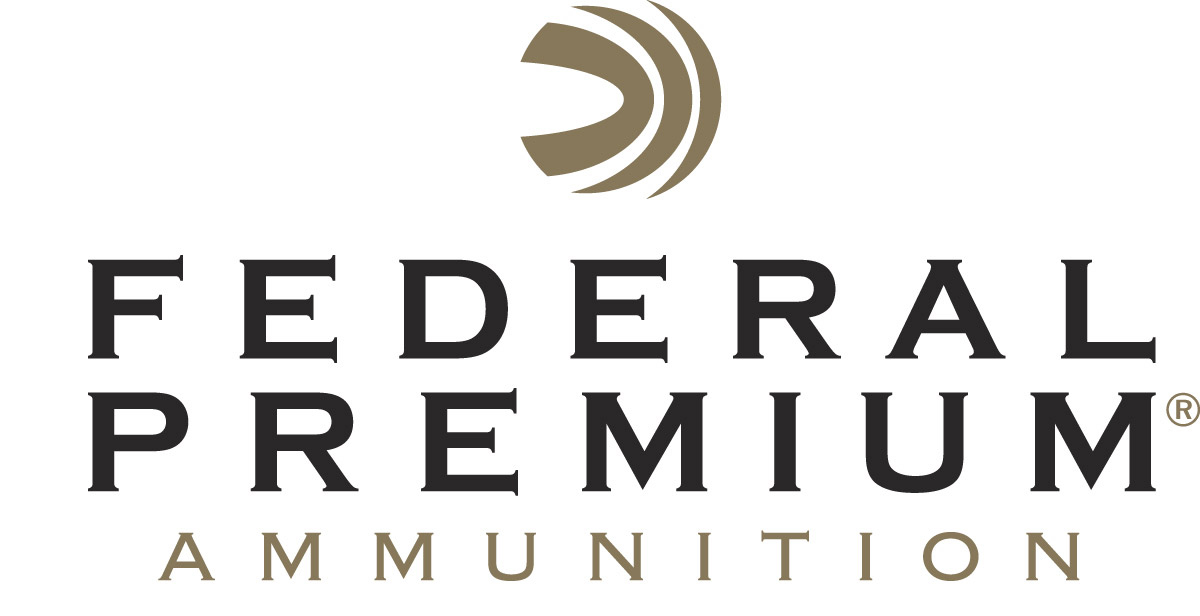 													 Contact: JJ ReichCommunications ManagerFirearms and Ammunition	(763) 323-3862FOR IMMEDIATE RELEASE 		 		  E-mail: pressroom@vistaoutdoor.comAmerican Eagle Introduces Target Loads In 300 Blackout, 6.5 Grendel, and 6.5 CreedmoorANOKA, Minnesota – October 4, 2016 – Federal Premium Ammunition is pleased to announce new loads in its American Eagle target ammunition lineup. The offerings include 20-round boxes of 300 Blackout, 6.5 Grendel and 6.5 Creedmoor. Shipments of these new products are being delivered to dealers.American Eagle rifle ammunition offers consistent, accurate performance at a price that’s perfect for high-volume shooting. All loads feature quality bullets, reloadable brass cases and dependable primers.Features & BenefitsAccurate bulletsReloadable brass Consistent primersReliable feeding and function Priced for high-volume shootingPart No. / Description / MSRPAE300BLK1 / 300 Blackout, 150-grain FMJ / $17.95  	AE65GDL1 / 6.5 Grendel, 120-grain OTM / $31.95  AE65CRD1 / 6.5 Creedmoor, 140-grain OTM / $33.95  Federal Premium is a brand of Vista Outdoor Inc., an outdoor sports and recreation company. For more information on Federal Premium, go to www.federalpremium.com.About Vista Outdoor Inc.Vista Outdoor is a leading global designer, manufacturer and marketer of consumer products in the growing outdoor sports and recreation markets. The company operates in two segments, Shooting Sports and Outdoor Products, and has a portfolio of well-recognized brands that provides consumers with a wide range of performance-driven, high-quality and innovative products for individual outdoor recreational pursuits. Vista Outdoor products are sold at leading retailers and distributors across North America and worldwide. Vista Outdoor is headquartered in Utah and has manufacturing operations and facilities in 13 U.S. States, Canada, Mexico and Puerto Rico along with international customer service, sales and sourcing operations in Asia, Australia, Canada, Europe and New Zealand. For news and information, visit www.vistaoutdoor.com or follow us on Twitter @VistaOutdoorInc and Facebook at www.facebook.com/vistaoutdoor. ###